PENYELESAIAN KASUS SEWA MENYEWA PELAMINAN DI KECAMATAN TILATANG KAMANG DITINJAU DARI HUKUM ISLAM SKRIPSIDiajukan kepada Fakultas Syari’ah Sebagai Salah Satu Syarat dalam Memperoleh Gelar Sarjana Hukum Pada Jurusan Hukum Ekonomi Syari’ah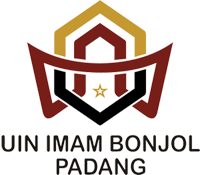 oleh:Dina ElitaNIM: 1513030025JURUSAN HUKUM EKONOMI SYARIAH FAKULTAS SYARI’AHUNIVERSITAS ISLAM NEGERI(UIN)IMAM BONJOL PADANG2019 M/ 1440 H